Фотовыставка «ЗА РОДИНУ, ЗА ЖИЗНЬ!»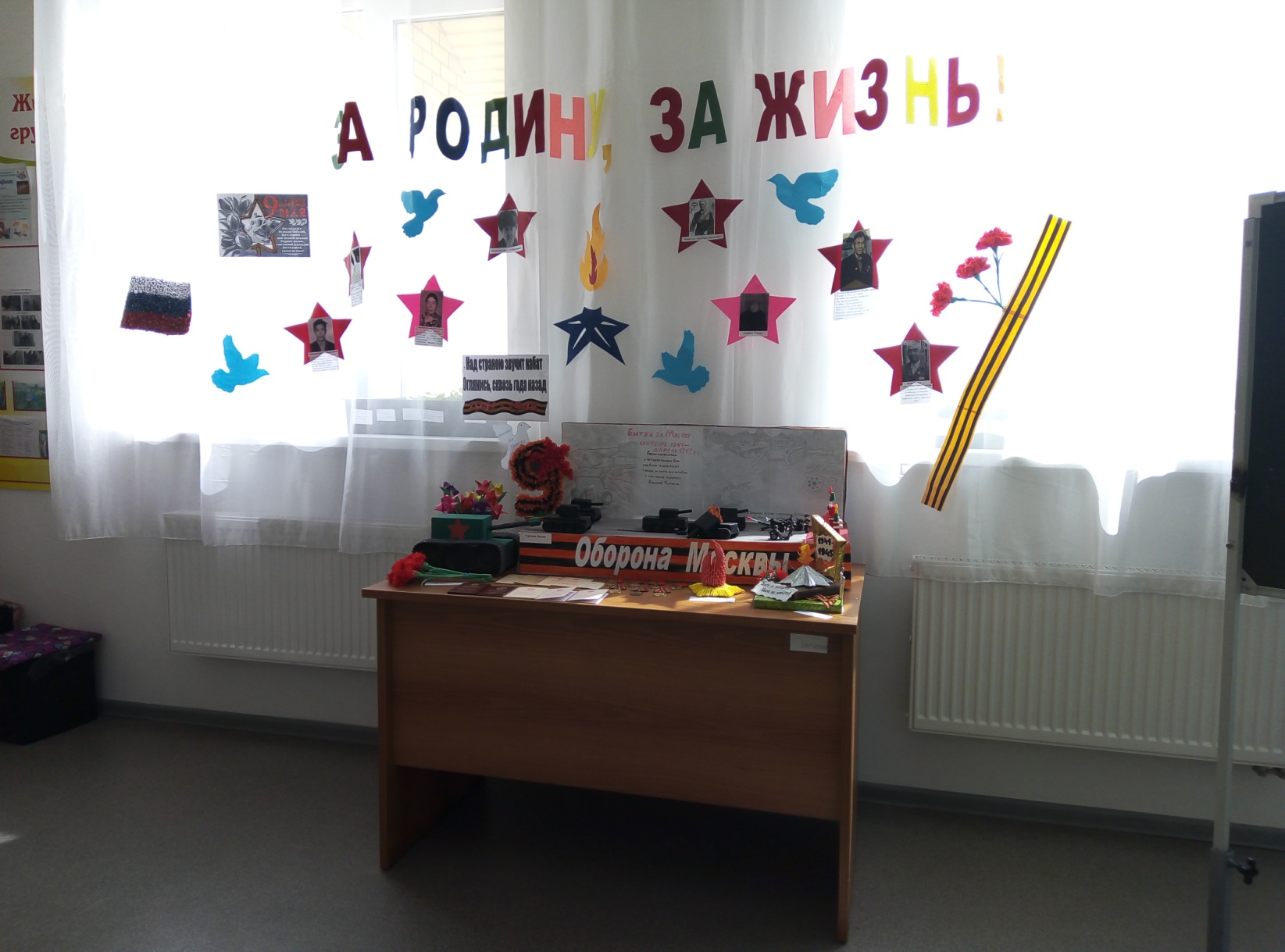 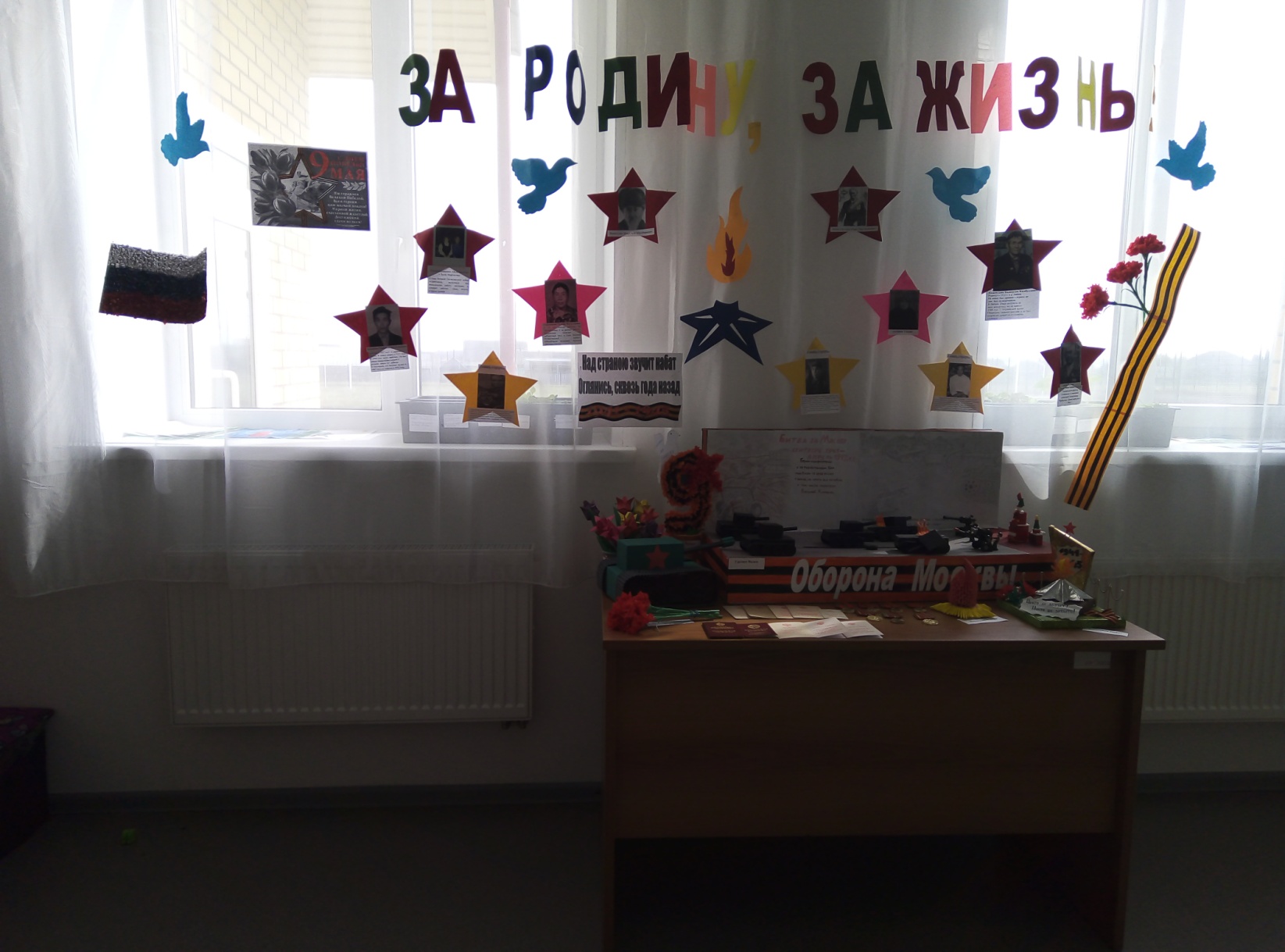 «Овеянные славой»Над страною звучит набат,Оглянись, сквозь года назад!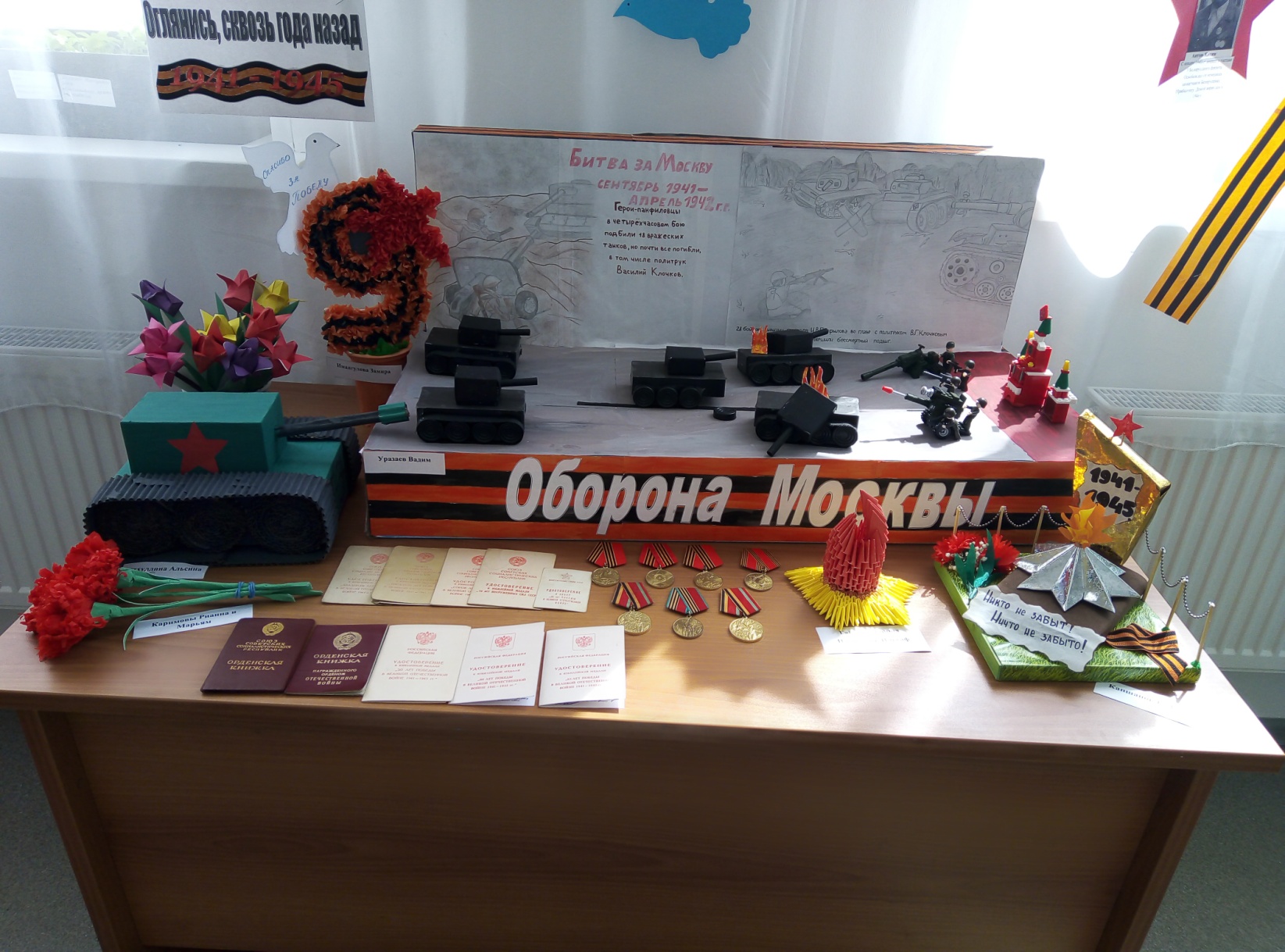 Тематическое занятие, посвященное Дню Победы!«Я помню,  горжусь!»Цели: закрепление представления о празднике Дне победы; формирование патриотических чувств у детей.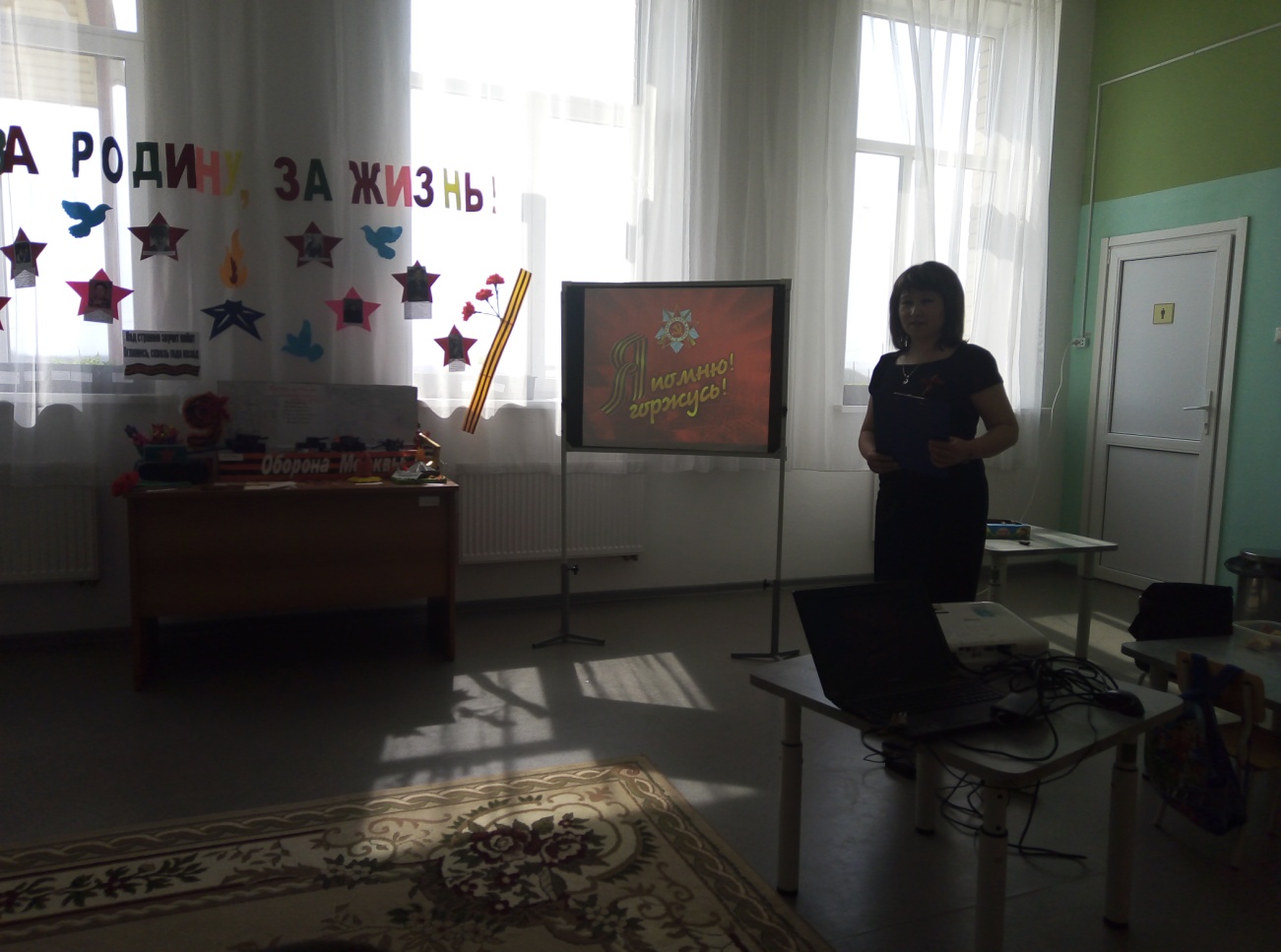 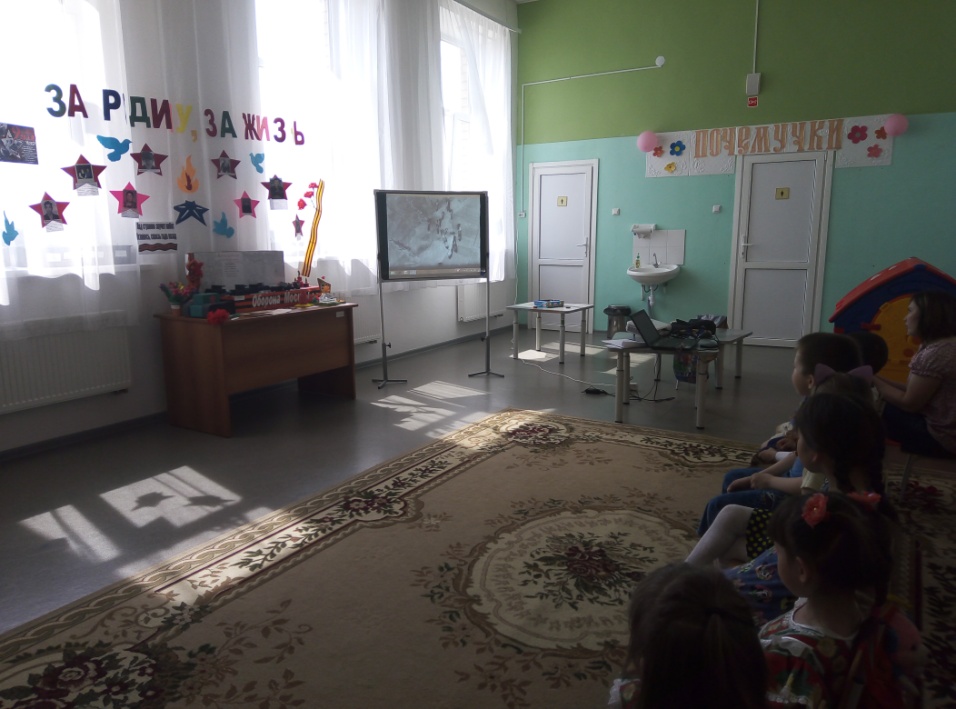 Праздник с минутой молчания «О той весне!» Цель: расширение знаний о государственных праздниках и историческом наследии нашей страны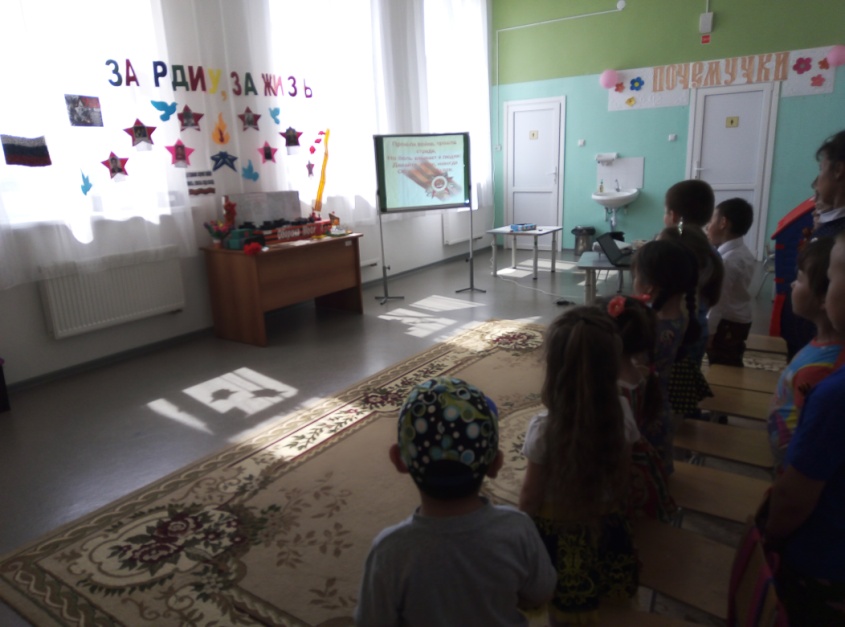 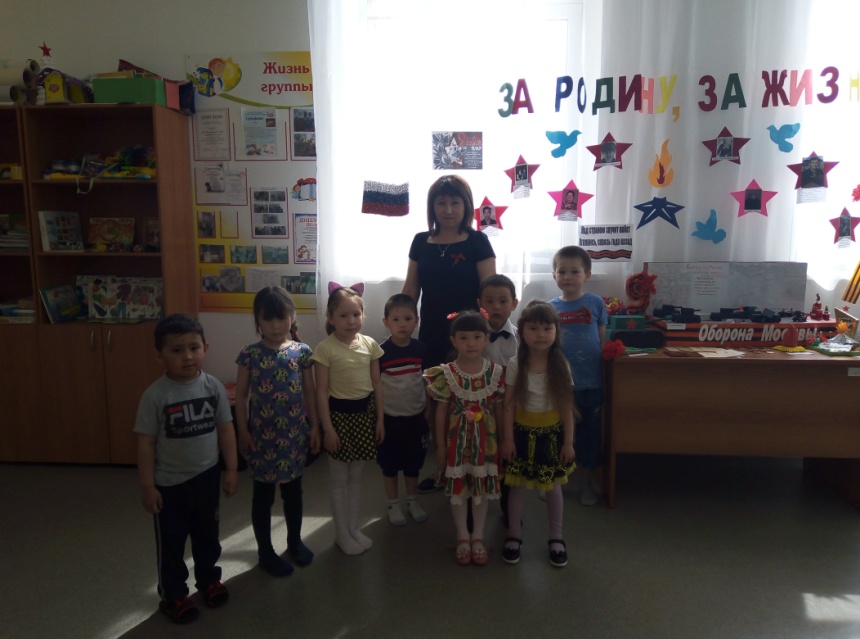 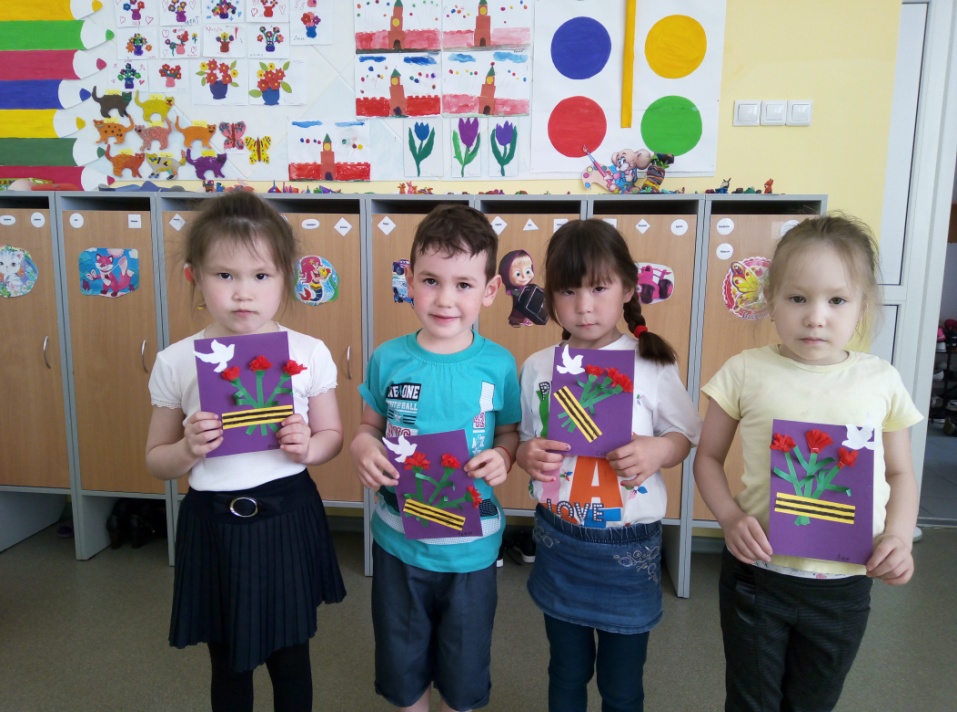 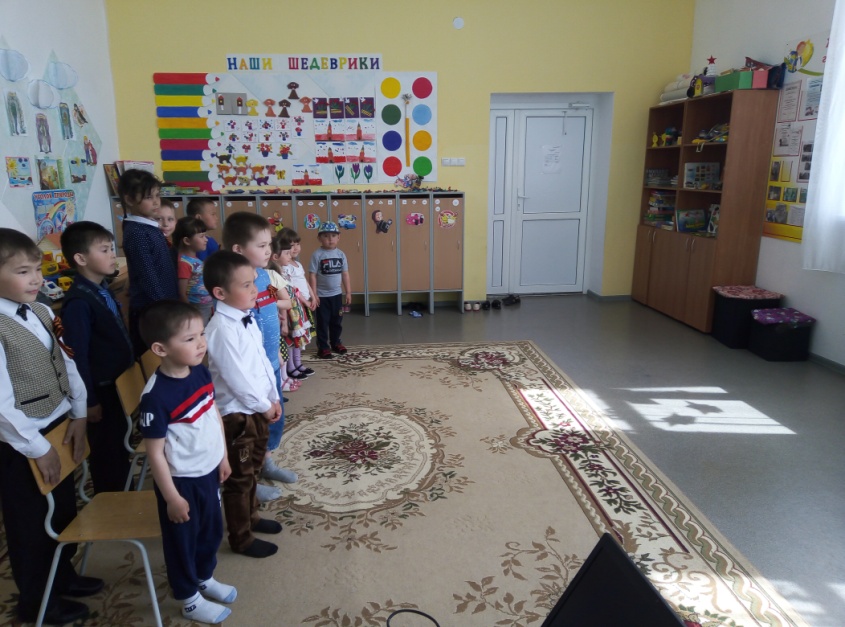 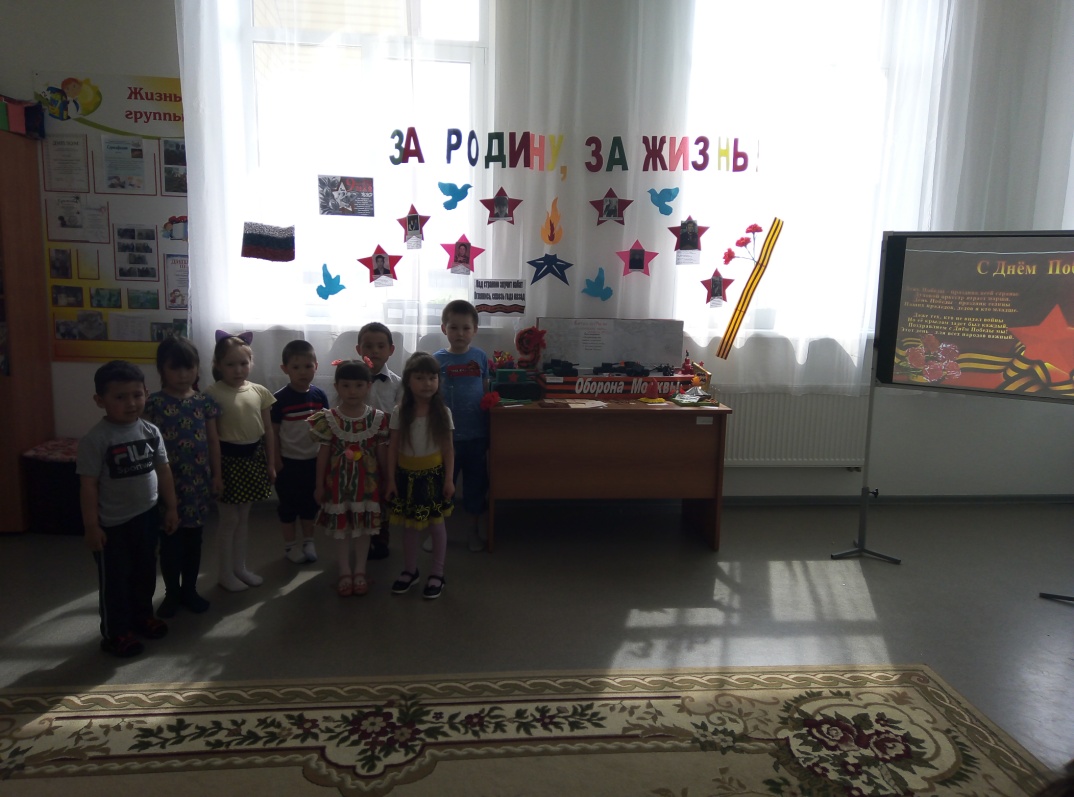 